К А Р А Р                                                                      ПОСТАНОВЛЕНИЕ        17 декабрь 2021 й.	                            № 62		          17 декабря 2021 г.Об отмене постановлений администрации сельского поселения Старотумбагушевский сельсовет муниципального района Шаранский  район Республики Башкортостан       С целью приведение в соответствии с действующим законодательством муниципальных правовых актов администрации сельского поселения Старотумбагушевский сельсовет муниципального района Шаранский  район Республики Башкортостан, руководствуясь статьей 7 Федерального закона от 06 октября 2003 года № 131-ФЗ «Об общих принципах организации местного самоуправления в Российской Федерации», Уставом сельского поселения Старотумбагушевский сельсовет муниципального района Шаранский район Республики Башкортостан, постановляю:1. Отменить:1.1. Постановление администрации сельского поселения Старотумбагушевский сельсовет муниципального района Шаранский  район Республики Башкортостан от 18 июля 2013 года № 38  «Об утверждении Положения об осуществлении муниципального лесного контроля на территории сельского поселения Старотумбагушевский сельсовет муниципального района Шаранский  район Республики Башкортостан» со всеми внесенными изменениями.1.2. Постановление администрации сельского поселения Старотумбагушевский сельсовет муниципального района Шаранский район Республики Башкортостан от 23 октября 2013 года № 53 «Об утверждении Административного регламента администрации сельского поселения Старотумбагушевский сельсовет муниципального района Шаранский район Республики Башкортостан по исполнению муниципальной услуги «Выдача юридическим и физическим лицам выписок из похозяйственных книг населенных пунктов сельского поселения Старотумбагушевский сельсовет муниципального района Шаранский район Республики Башкортостан» с внесенными изменениями.1.3. Постановление администрации сельского поселения Старотумбагушевский сельсовет муниципального района Шаранский район Республики Башкортостан от 07.12.2012г. № 40 «Об утверждении Административного регламента по предоставлению муниципальной услуги «Выдача разрешения на право организации розничного рынка на территории сельского поселения Старотумбагушевский сельсовет муниципального района Шаранский район Республики Башкортостан».1.4. Постановление администрации сельского поселения Старотумбагушевский сельсовет муниципального района Шаранский район Республики Башкортостан от 21.01.2020г. № 2«Об утверждении административного регламента исполнения Администрацией сельского поселения Старотумбагушевский сельсовет муниципального района Шаранский район Республики Башкортостан муниципальной функции по муниципальному контролю за использованием и охраной недр при добыче общераспространенных полезных ископаемых, а также при строительстве подземных сооружений, не связанных с добычей полезных ископаемых» с внесенными изменениями.1.5. Постановление администрации сельского поселения Старотумбагушевский сельсовет муниципального района Шаранский район Республики Башкортостан от 29 декабря 2020 года № 76 « Об утверждении административного регламента предоставления муниципальной услуги «Предоставление разрешения на осуществление земляных работ» на территории сельского поселения Старотумбагушевский сельсовет муниципального района Шаранский район Республики Башкортостан.2. Опубликовать настоящее постановление в установленном порядке.3. Настоящее постановление вступает в силу со дня его официального опубликования.4. Контроль за исполнением настоящего постановления оставляю за собой.
И.о. главы  сельского поселения                                   М.М. ТимерхановБашкортостан РеспубликаһыныңШаран районымуниципаль районыныңИске Томбағош  ауыл советыауыл биләмәһе ХакимиәтеҮҙәк урамы, 14-се йорт, Иске Томбағош  ауылыШаран районы Башкортостан Республикаһының 452636Тел.(34769) 2-47-19, e-mail:sttumbs@yandex.ruwww. tumbagush.ru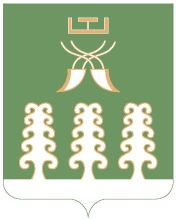 Администрация сельского поселенияСтаротумбагушевский сельсоветмуниципального районаШаранский районРеспублики Башкортостанул. Центральная, д.14 д. Старотумбагушево                             Шаранского района Республики Башкортостан, 452636Тел.(34769) 2-47-19, e-mail:sttumbs@yandex.ru,www.tumbagush.ru